www.accan.org.au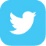 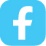 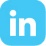 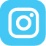 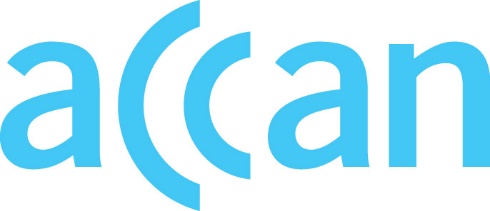 info@accan.org.au02 9288 4000ACCAN Grants Program 2024 RoundFull Application FormUse this word version to help you draft and share your application, but all applications MUST be submitted using the online application form in SmartyGrants*Indicates a required fieldProject OverviewAre you applying as an individual or as an organisation? *IndividualOrganisationOrganisation Name:Title First Name Last Name:If applying as an individual, you must have an ABN in your own name. If you have formed partnerships for this application, one party must be nominated as the 'Applicant' (the body with which ACCAN will enter into a contract).Project Title *Brief Project Description * Must be no more than 100 words. Provide a concise summary of the project.When will your project start and finish?Start Date * Must start after 1 July 2024End Date * Must end before 30 June 2026Applicant DetailsOrganisational ApplicantApplicant Business Address: *The organisational address that would be listed on a contract with ACCAN.Applicant Website: *Project Lead: *Title, First Name, Last NameProject Lead Department (if applicable): Project Lead Position: * This is your role at the organisation listed above.Project Lead Primary Email: *Project Lead Primary Phone Number*Project Lead Other Phone Number:Project Lead AccessibilityDoes ACCAN need to take into account any accessibility requirements when contacting you? (E.g. NRS)Individual Applicant Contact DetailsIndividual Applicant Primary Email: *Individual Applicant Primary Phone Number: *Individual Applicant Other Phone Number:Individual Applicant Accessibility:Does ACCAN need to take into account any accessibility requirements when contacting you? (E.g. NRS)Applicant ABN*The ABN provided will be used to look up the following information. Click Lookup above to check that you have entered the ABN correctly. Information from the Australian Business Register.ABN:Entity name:ABN status:Entity type:Goods & Services Tax (GST):DGR Endorsed:ATO Charity Type: ACNC Registration:Tax Concessions:Main business location:Team Team capacity and experienceWhat capacity and experience do you (and your team, if applicable) bring to the project? List the project’s team members. *Must be no more than 400 words.PartnersAre you partnering with any other organisations or individuals for this project?*Yes NoIf yes, name the other organisations or individuals (if not associated with an organisation) directly involved with the project. Add more rows if necessary.ObjectivesObjectives: What is the project aiming to achieve? And who will benefit? *Must be no more than 300 words.Objectives are what you want to achieve through the project, and there may be more than one. Make your objectives concrete and specific. Indicate exactly who will benefit from them. For example, an objective might be that 50 low-income consumers become aware of their consumer rights, or that results of research on a particular consumer issue are distributed to regulators.Outputs and OutcomesOutputsOutputs are the tangible items that the project will produce.Demonstrate that provision for accessibility of ALL outputs is planned.List outputs in the order in which they’ll be produced.Add more rows if necessary.OutcomesWhat is the potential impact of your project? * Must be no more than 200 words.What changes or benefits for consumers or other stakeholders, will result from your Outputs? e.g. Increased understanding of consumer phone rights; Reduced incidence of scams; Improved services for remote regions.Project PlanningHow do you plan to complete this project?List the specific activities that will occur to achieve the outputs and timeframes you listed earlier. Demonstrate that provision for accessibility of ALL outputs is accounted for in your budget and project planning. e.g. captioning and audio description for videos, written work is screenreader compatible. See the Accessibility Guidance on the ACCAN website, and speak with the Grants Team.Detail how you plan to complete this project. *What are the planned activities? List the specific activities that will occur to achieve the Outputs and timeframes you listed earlier. No word limit.If you would like to attach your project plan as a Gantt chart, do so here.One A4 page maximum. PDF, Jpeg, Gif or BMP only.How will you engage with the relevant consumers, advocacy groups or research communities needed to complete this work? * Must be no more than 300 words.How will you ensure the project has sufficient numbers (attendees, research participants etc) to be valid? How will you ensure the right groups are involved?Accessibility If there are additional accessibility considerations relevant to your project, please provide detail here.Must be no more than 300 words. How will you make accessibility a priority in your project?DisseminationEvaluation: How will you evaluate the project along the way? * Must be no more than 300 words.What will be the indicators of success during the project? How will you measure your achievements?How will you distribute the outputs and promote the results of the project? *Must be no more than 300 words. Explain your dissemination strategy that will help you achieve your objectives.Outline any plans you have for sustaining or building on the work of this project once the ACCAN-funded portion is finished. * Must be no more than 300 words.Eg. Will the work live on in any way? Is the current proposal a part of a larger body of work you are doing in this area? If you are developing resources such as websites or apps, what are your plans for maintaining these beyond the life of ACCAN funding?MethodologyProject TypePrimarily, what type of project is this? *Consumer ResearchConsumer EducationConsumer RepresentationYour response here will determine under which Stream your application is assessed. Be sure you are still compliant with the Guidelines for your chosen Stream.If your project also covers another project type, indicate here.Consumer ResearchConsumer EducationConsumer RepresentationWhat research methodology do you propose to use and what is the rationale for it? * Must be no more than 300 words.EthicsDoes this project require formal ethics approval from your or another organisation? *YesNoIf yes, please state the name of the organisation(s) and the expected timeframe for notification. *If the project does not require formal ethics approval from your or another organisation, what ethical considerations are being made to ensure the safety and wellbeing of any people involved in your work? * Must be no more than 250 words.JustificationWhy is this issue of strategic importance at this time? *Must be no more than 200 words. Describe the specific issue or need this project will address. If you are applying under the Research Stream, you should also take into account the Priority Themes listed in the Guidelines.What are the shortcomings in the existing materials, programs, research and/or regulation that your project is addressing? *Must be no more than 400 words. Demonstrate that you have a broad understanding of the field within which you are working and can state the significance of your project in meeting a knowledge gap or resource need.BudgetACCAN GrantTotal Amount Requested from ACCAN: *$Must be a whole dollar amount (no cents).What is the total financial support you are requesting from ACCAN?Other IncomeHave you confirmed income or support for this project from somewhere other than ACCAN? *YesNoThis might include in-kind contributions or other grant money that has already been awarded.List the other sources of funding here.In the Source column, specify where the funding is coming from. This might be your organisation, a grant from another organisation, or a benefactor.Add more rows if necessary.Describe expected in-kind contributions (if any).Must be no more than 300 words.ExpenditureDescribe the specific project elements and associated costs.Add more rows if necessary.Total Income$This is automatically calculated from the amount you have requested from ACCAN, plus Other Income(if any) listed above.Total Expenditure$This is automatically calculated from the amounts you have listed in the Expenditure table. Make sure it equals Total Income (above).IMPORTANT:Total Income should equal Total Expenditure. If they don't, go back and adjust your Income and/or Expenditure until they do.If your budget does not balance, your application may be considered INELIGIBLE and not be assessed.If you need any help with this, please contact the ACCAN Grants Team.Additional information on the project budget (optional):Must be no more than 200 words.In addition to the ACCAN Grants Program, has, or will, funding be sought from other sources? *Yes NoThis refers to any funding that is not yet confirmed. E.g. Another grant application.Add more rows if necessary.If the above additional funding is not successful what impact will it have on the ACCAN project you are applying for? *Must be no more than 200 words.List any changes to the project scope and budget if your additional funding is not available.Additional InformationPrimarily, which Priority Theme does your project address? *Reliable, resilient and robust infrastructureDigital inclusionConnecting the communityConsumer protections and a fairer telco marketFrontiers in technology-facilitated consumer harmAccessible roadmapOther: All Research Stream applications must demonstrate alignment with one of the above priority areas. See the Guidelines for more information.If your project also covers another Priority Theme, indicate here.Reliable, resilient and robust infrastructureDigital inclusionConnecting the communityConsumer protections and a fairer telco marketFrontiers in technology-facilitated consumer harmAccessible roadmapOther: ACCAN ClassificationsPrimarily, which group of consumers will benefit from this project? *If your project covers more than one, choose the main one.Consumers generallySmall businessAboriginal and Torres Strait IslandersLow incomePeople with disabilityCulturally and linguistically diverseYouthSeniorsWomenRural, regional and remoteIf other groups are also targeted, indicate here.Consumers generallySmall businessAboriginal and Torres Strait IslandersLow incomePeople with disabilityCulturally and linguistically diverseYouthSeniorsWomenRural, regional and remoteOther:Of the following, which best describes the ‘Applicant’Individual (not associated with an organisation)Not for Profit organisationUniversityResearch organisation (private or government-funded)Telecommunications IndustrySmall businessLocal governmentDeclarationsEligibilityI agree to the following eligibility criteria: *The project applied for is consistent with ACCAN's scopeThe application provides a valid ABN for the organisation or individual applyingPublic Liability Insurance with coverage up to $5 million is in place to cover this project, or I agree to obtain this coverage before the project beginsThe applicant has successfully acquitted any previous funding under the ACCAN Grants ProgramIf applying under the Education and Representation Stream, the applicant is from the community sector, or demonstrates a strong community sector partnershipIf applying under the Research Stream, the project addresses one or more of the 2024 Priority ThemesThe application is for a project that starts and finishes between 1 July 2024 and 30 June 2026This application does not request funding for any of the ineligible activities listed belowIf your project does not comply with all of the above, your application will be deemed ineligible and will not be assessed. Contact the ACCAN grants team if you have any questions around eligibility.I understand the ACCAN Grants Program does not provide funding for the following INELIGIBLE activities: *Activities that contradict ACCAN’s valuesActivities primarily related to commercial product or service developmentActivities of a partisan (party) political natureProjects that have already been completed (i.e. retroactive funding for work already undertaken)Travel costs (unless directly necessary for the project)Operational or ongoing activities normally funded through other arrangementsIndirect costs, overheads, University or other administration leviesGeneral operating costs not directly attributable to the projectIf your project includes any of the above activities, please contact the ACCAN grants team before applying.DeclarationsI declare that: *The information contained in this form is true and correctI have read, understood and agree to abide by the ACCAN Grants Program Guidelines, including Accessibility requirementsI have read, understood and agree to ACCAN's Privacy PolicyI give consent to ACCAN to make public the details of the Applicant and the funding received, should this application be successfulI am authorised to complete this application and it has been submitted with the full knowledge and agreement of the management of my organisation/groupSee the ACCAN website for our Privacy Policy and Grants GuidelinesName and position of person submitting this application *Partner OrganisationKey Contact(Your answer)(Your answer)Outputs Completion DateComments (optional)(List the tangible resources produced by the project) 
E.g. training workshop, report, infographic, tip sheet, videoMust be a date and between1/7/2024 and 30/6/2026.e.g. Who will be involved/how many/ how will you make the output accessible? 
Must be no more than 100 words.(Your answer)(Your answer)(Your answer)Source (organisation name)Brief DescriptionAmount $Type of Incomee.g. If your organisation is providing support, list your organisation's name hereWhat are they providing? e.g. 'Salary'; 'Venue'; 'Catering'; 'Software'; etcMust be a whole dollar amount (no cents).e.g. Cash, in-kind(Your answer)(Your answer)(Your answer)(Your answer)DescriptionAmount $Justificatione.g. 'research assistant', 'travel to meet participants', or, 'graphic design for posters'.Must be a whole dollar amount (no cents).(Your answer)(Your answer)(Your answer)SourceAmount RequestedWhen do you expect to know the result?Who have you asked for this funding? Is it a grant?(Your answer)(Your answer)(Your answer)